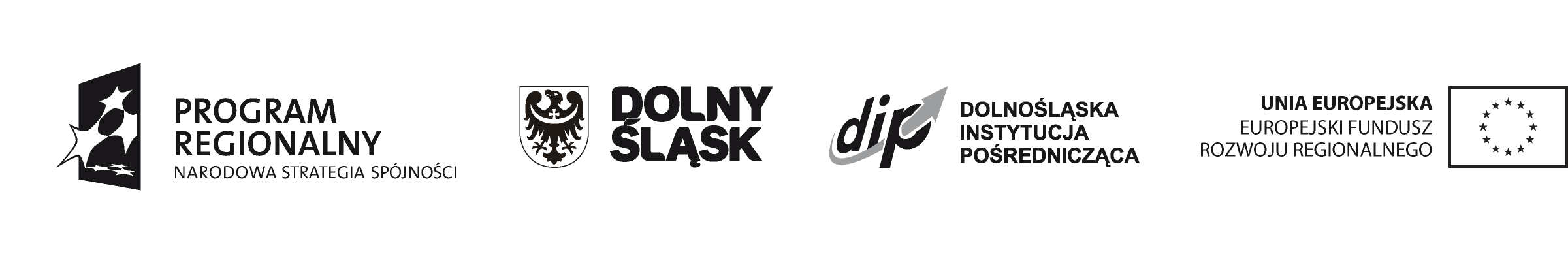 ZAŁ. NR 1……………………………………………………………..Miejscowość, dataFORMULARZ OFERTOWY............................................................................................................................................................................................................Nazwa wykonawcy/dostawcy(nazwa firmy i adres)                                                                  Magdalena Siemaszko Arcimowicz Samotnia, K. Siemaszko, M. Siemaszko Arcimowicz  s.c. ul. Na Śnieżkę 1658-540 KarpaczOdpowiadając na zapytanie ofertowe 6/14  na roboty realizowane w ramach Projektu „Stworzenie nowej oferty turystycznej firmy Samotnia przez budowę kempingu z zapleczem rekreacyjnym w Ścięgnach k. Karpacza” dofinansowanego  w ramach Podschematu 1.1.D1.a „Dotacje inwestycyjne dla MSP zwiększające atrakcyjność turystyczna regionu (z wykluczeniem projektów z zakresu tworzenia centrów pobytowych EURO 2012)”Schematu 1.1.D1 „Dotacje inwestycyjne dla MSP zwiększające atrakcyjność turystyczna regionu”;Działania 1.1 „Inwestycje dla przedsiębiorstw”;Priorytetu 1 „Wzrost konkurencyjności dolnośląskich przedsiębiorstw” Regionalnego ProgramuOperacyjnego dla Województwa Dolnośląskiego na lata 2007 – 2013”, oferuję wykonanie przedmiotuzamówienia, zgodnie z wymogami opisu przedmiotu zamówienia, za kwotę w wysokości:Cena brutto: .....................................................................................................................Cena brutto słownie: ........................................................................................................Cena netto: .......................................................................................................................Cena netto słownie: .........................................................................................................VAT: ...............................................................................................................................Oświadczamy, że na przedmiot zamówienia zostanie udzielona minimum   24 miesięczna gwarancja  liczona od daty odebrania prac przez Inwestora.  Oświadczam, że  zawarte w Zapytaniu ofertowym nr 6/14 warunki akceptuje i zobowiązuje sie w przypadku przyjęcia mojej oferty do realizacji zamówienia na warunkach i w terminie wyznaczonym przez Zamawiającego .Oświadczam, że w przypadku przyjęcia mojej oferty, dostarczę Zamawiającemu kserokopie aktualnego wypisu z właściwego rejestru, uprawniającego mnie do występowania w obrocie prawnym, potwierdzonym za zgodność z oryginałem.Oświadczamy, że dokonaliśmy wizji lokalnej na terenie budowy oraz zapoznaliśmy się z dokumentacją projektową , a tym samym zdobyliśmy konieczne informacje do przygotowania oferty.Termin ważności oferty: 30 dni od złożenia oferty. *.............................................................(data, podpis i pieczątka Oferenta)*Wysyłając formularz droga mailową konieczny jest podpis Oferenta i załączenie oferty np. w formie skanu. 